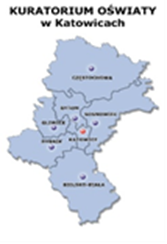 Wyniki konkursu: epistolograficznego „Opowiem Ci o Polsce…” według bohaterów znanych dzieł polskich malarzy prowadzonego w ramach Kampanii pod hasłem Po pierwsze bezpieczeństwo…realizowanej w zakresie zapobiegania przestępczości i aspołecznym zachowaniom programu „Razem bezpieczniej im. Władysława Stasiaka” w roku szkolnym 2022/2023Komisja konkursowa dokonała oceny prac konkursowych w dwóch kategoriach. Laureaci:Kategoria: szkoła podstawowa kl. VII-VIIIKategoria: szkoła ponadpodstawowaGratulujemy laureatom!Zapraszamy ww. laureatów (z opiekunem) na uroczystość wręczenia dyplomów i nagród do Sali Marmurowej Śląskiego Urzędu Wojewódzkiego w Katowicach ul. Jagiellońska 25 (wejście od ul. Ligonia) 30 maja 2023 r. na godz. 9.45. Osoba udostępniająca informację: st. wizytator Dorota Niedzielska-Barczyk 32 606 30 14Szkoła/uczeńMiejsceSzkoła Podstawowa nr 23 w Sosnowcu  Mateusz JurewiczISzkoła Podstawowa nr 1 im. M. Konopnickiej w Lublińcu  Maria Wolna IISzkoła Podstawowa nr 17 im. T. Kościuszki w Katowicach  Zuzanna MusiałIIISzkoła/uczeńMiejsceI Liceum Ogólnokształcące im. J. Smolenia w Bytomiu  Joanna SzczurekICentrum Kształcenia Zawodowego i Ustawicznego w Będzinie  Amelia KubikIIX Liceum Ogólnokształcące im. I. J. Paderewskiego Akademickie w Katowicach  Yuliia KovalIII